
Bethany St. Joseph Care Center
VOLUNTEER APPLICATION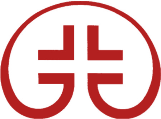 Background checks in accordance with the WI Caregiver Law, Sections 48.685 & 50.065 are 
part of Bethany St. Joseph Care Center’s volunteer application and acceptance process.
BSJ Care Center does not accept volunteers who have had involvement with theft, abuse, or drug cases.
ALL VOLUNTEERS MUST GO THROUGH A 1-HOUR ORIENTATION SESSION.									Date: 		Section 1
Name: (Last) 		(First) 	
Address (Street, city, state, zip): 
Phone:				Other Phone:   
Email: 			Birthdate (mmddyyyy): 

Emergency Contact: 				Relationship: References (2 local) (Include name, phone, relationship):
Reference 1: 					Email: 
Reference 2: 					Email: This section is for high school or college students only:School Name & Location: 		Major: Class Requiring Hours: 		How many hours: Section 2
Desired Frequency To Volunteer:
 Weekly (# of days  1,  2,  3)	    Every other week 	 Weekends Only	
Days of week preferred:  Monthly		   	 Other: 
Section 3
Time Preference/Skills/Abilities:
 Morning 9:00am-1:00pm		 Afternoon 1:00pm-4:00pm	 Evening 6:00pm-8:30pm	Skills, hobbies, previous experience? Any limitations we should be aware of?  No  Yes  	List:  
Section 4
Please sign to give permission for us to conduct a criminal background check.
List the states which you have resided in: Signature: 